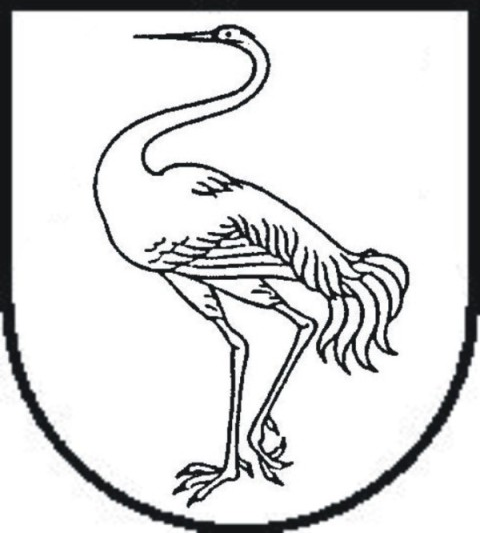 visagino savivaldybės administracijosdirektoriusįsakymasdėl VAIKŲ SOCIALIZACIJOS PROJEKTŲ konkurso organizavimoVISAGINO SAVIVALDYBĖJE TVARKOS aprašo patvirtinimo. vasario ___ d. Nr. ĮV-E-____Visaginas	Vadovaudamasis Lietuvos Respublikos vietos savivaldos įstatymo 6 straipsnio 8 punktu, 18 straipsnio 1 dalimi ir 29 straipsnio 8 dalies 1, 2 ir 3 punktais bei siekdamas vaikų vasaros poilsio prieinamumo didinimo:Tvirtinu Vaikų socializacijos projektų konkurso organizavimo Visagino savivaldybėje tvarkos aprašą (pridedama).Pripažįstu netekusiu galios Visagino savivaldybės administracijos direktoriaus . balandžio 25 d. įsakymą Nr. ĮV-E-365 „Dėl Vaikų socializacijos projektų konkurso organizavimo Visagino savivaldybėje tvarkos aprašo patvirtinimo“.PATVIRTINTAVisagino savivaldybės administracijos direktoriaus. vasario ___ d. įsakymu Nr. ĮV-E-____VAIKŲ SOCIALIZACIJOS PROJEKTŲ konkurso organizavimoVISAGINO SAVIVALDYBĖJE TVARKos APRAŠASI SKYRIUSBENDROSIOS NUOSTATOSVaikų socializacijos projektų konkurso organizavimo Visagino savivaldybėje tvarkos aprašas (toliau – Aprašas) reglamentuoja vaikų socializacijos projektų (toliau – Projektai) konkurso organizavimą, projektų vertinimą, finansavimą, įgyvendinimą, atsiskaitymą už gautų lėšų panaudojimą bei atsakomybę ir projektų įgyvendinimo priežiūrą.Konkurso tikslas – atrinkti projektus, skirtus kokybiškai plėtoti vaikų socializaciją ir socialiai prasmingą užimtumą vasaros atostogų metu, kryptingas bendrosios prevencijos, neformaliojo vaikų švietimo (toliau – NVŠ), edukacines veiklas ir orientuotus siekti šių uždavinių:didinti vaikų dalyvavimo jų poreikius atitinkančiosiose veiklose galimybes, šių veiklų prieinamumą ir įvairovę;sudaryti sąlygas prasmingam užimtumui, turiningai socioedukacinei veiklai, saviraiškai vasaros atostogų metu;užtikrinti vaikų socialinių ir gyvenimo įgūdžių bei emocinių kompetencijų ugdymą; skatinti socialinę veiklą.Apraše vartojamos sąvokos ir terminai atitinka Lietuvos Respublikos švietimo įstatyme, Lietuvos Respublikos švietimo ir mokslo ministro patvirtintose Smurto prevencijos įgyvendinimo mokyklose rekomendacijose ir Vaikų vasaros poilsio stovyklų bendruosiuose nuostatuose bei Lietuvos Respublikos sveikatos apsaugos ministro patvirtintoje higienos normoje HN 79: 2010 „Vaikų vasaros poilsio stovykla. Bendrieji sveikatos saugos reikalavimai“ apibrėžtas sąvokas ir terminus.II SKYRIUSproJEKTŲ konkurso ORGANIZAVIMASProjektų konkursą organizuoja savivaldybės administracija. Informacija apie konkursą, prioritetai projektams skelbiami kasmet (Visagino savivaldybės tarybai patvirtinus einamųjų metų biudžetą) Visagino savivaldybės administracijos interneto svetainėje www.visaginas.lt.Projektai skirti jų veiklose dalyvauti Visagino savivaldybės vaikams; išskirtiniais atvejais (atsižvelgus į Projekto specifiką) gali būti skirti į bendrą veiklą sutelkti vaikus iš Visagino ir kitų (ne daugiau kaip dviejų) savivaldybių.Projektus gali teikti ir vykdyti Visagino savivaldybės teritorijoje veikiantys švietimo teikėjai, turintys teisę vykdyti NVŠ veiklas, nepriklausomai nuo jų teisinio statuso ir savininko teises ir pareigas įgyvendinančios institucijos.Projektai teikiami šioms grupėms:vasaros poilsio ir užimtumo stovyklos;prevenciniai projektai.Vienas teikėjas kiekvienai grupei gali pateikti ne daugiau kaip 3 paraiškas.Projektų konkursui pateikiama:projekto paraiška, užpildyta pagal nustatytą formą (1 priedas);projekto vadovo ir / ar vykdytojo(-ų) turizmo renginių vadovo galiojantis(-ys) pažymėjimas(-ai); verslo liudijimas ar individualios veiklos pažyma (taikoma tik laisviesiems mokytojams);ne švietimo ir / ar ne biudžetinės institucijos:nuostatus / įstatus;dokumentus, įrodančius, kad projekto vadovas ir / ar vykdytojas(-ai) pagal Lietuvos Respublikos švietimo įstatymą turi teisę dirbti mokytoju, (pvz., išrašus iš diplomų, pažymėjimų dėl pedagoginių-psichologinių žinių kursų išklausymo ir pan.);projekto teikėjo registravimo Juridinių asmenų registre pažymėjimą (tik ne biudžetinės institucijos);preliminarus vaikų sąrašas, nurodant vardą, pavardę, amžių, klasę / grupę, mokyklą; bendrojo ugdymo mokyklos ir ikimokyklinio ugdymo įstaigos pastabose pažymi gaunančius nemokamą maitinimą (preliminarus sąrašas teikiamas tik tuo atveju, jeigu Projektas skirtas įstaigą, teikiančią Paraišką, lankantiems vaikams).Paraiška su reikiamais priedais teikiama Savivaldybės administracijai elektroninėmis informacijos perdavimo priemonėmis.Projektams įvertinti sudaroma vertintojų – skirtingų sričių specialistų grupė, susidedanti iš grupės vadovo ir ne mažiau kaip trijų grupės narių. Projektų vertintojais gali būti skiriami asmenys, turintys ne mažesnę kaip 3 metų teorinę ir praktinę darbo patirtį švietimo, vaiko teisių apsaugos, jų teisių pažeidimų prevencijos, užimtumo, socializacijos, globos, kultūros ir projektinių paraiškų vertinimo srityse. vertintojais negali būti skiriami asmenys, turintys interesų vertinimui pateiktų projektų atžvilgiu, giminystės – svainystės ryšiais susiję su projektų teikėjais ir / arba vykdytojais, susiję su projektą teikiančia organizacija arba partnerystės pagrindu dalyvaujančia projekte organizacija. Vertintojų grupės sudėtį tvirtina savivaldybės administracijos direktorius.Savivaldybės administracijos Švietimo, kultūros, sporto ir valstybinės kalbos kontrolės skyriaus specialistas, pagal pareigybės aprašymą administruojantis vaikų socializacijos projektų konkursą (toliau – Specialistas), įvertina jų atitiktį 5–10 punktuose nustatytiems reikalavimams, teikia jas vertintojų grupei, vykdo Projektų vertinimo priežiūrą ir, atsižvelgdamas į vertintojų grupės apibendrintas išvadas, teikia siūlymus savivaldybės administracijos direktoriui dėl jų tvirtinimo ir finansavimo paskirstymo. Paraiškos, neatitinkančios bent vieno iš 5–10 punktuose nustatytų reikalavimų, toliau nevertinamos.III SKYRIUSPROJEKTŲ VERTINIMASKiekvieną Projektą vertina trys nepriklausomi vertintojai, užpildydami nustatytą formą (2 priedas).Projektai vertinami pagal vertinimo formoje nustatytus kriterijus ir rodiklius.Vertinant vasaros poilsio ir užimtumo stovyklų grupės projektus prioritetas teikiamas Projektams, numatantiems atvirą kvietimą vaikams (tėvams, globėjams, rūpintojams) registruotis į stovyklą ir / ar mokinių, turinčių didelių ir labai didelių specialiųjų ugdymosi poreikių dėl negalios, gaunančių socialinę paramą, įtraukimą. Taip pat prioritetas skiriamas švietimo teikėjams, kurių savininko teises ir pareigas įgyvendina ne savivaldybė arba valstybė.Projektas laikomas teigiamai įvertintas ir siūlomas finansuoti, jeigu surenka ne mažiau kaip 50 proc. maksimalaus balų skaičiaus (50 balų). Atlikus visų projektų vertinimą, sudaromas projektų sąrašas su vertintojų skirtų balų aritmetiniais vidurkiais. Projektui siūlomo finansavimo suma apskaičiuojama taip: visa prašoma projektui suma padalijama iš maksimalios balų sumos (50) ir padauginama iš skirtų balų vidurkio. Jeigu apskaičiuota lėšų suma visiems teigiamai įvertintiems projektams yra didesnė / mažesnė, nei iš savivaldybės biudžeto šiam tikslui skiriama suma, vertintojų grupė apskaičiuoja ir pritaiko kiekvienam projektui vienodą koeficientą.Paraiška nevertinama, jei praėjusiais metais:teikėjas (laiku) neatsiskaitė už Projektui skirtų lėšų panaudojimą ar / ir Projekto vykdymą;buvo nutrauktas Projekto finansavimas;iš Projekto įgyvendinimo priežiūrą atlikusių asmenų ar kitų kontroliuojančių institucijų, taip pat dalyvių ir / ar jų tėvų buvo gauta motyvuotų neigiamų atsiliepimų apie Projekto vykdymą.Vertintojai atsako už Projektų vertinimo objektyvumą. Esant aplinkybėms, sietinoms su vertinimo objektyvumu (esant narystės, pareigoms ar kitiems ryšiams su paraiškos teikėju), vertintojas privalo nedelsdamas apie tai informuoti vertintojų grupės vadovą ir nusišalinti nuo šios paraiškos vertinimo. Vertinimo procese stebėtojo teisėmis gali dalyvauti Visagino savivaldybės administracijos specialistai.Informacija apie teigiamai įvertintus ir finansuotinus projektus skelbiama savivaldybės interneto svetainėje www.visaginas.lt.IV skyriusProjektų FINANSAVIMASProjektai finansuojami iš savivaldybės biudžeto, įgyvendinant Visagino savivaldybės Švietimo paslaugų plėtros programos (kodas 02) 02.02 tikslo 02.02.01.01 priemonę, kuriai vykdyti skiriamų lėšų konkretų dydį kasmet nustato Visagino savivaldybės taryba, tvirtindama savivaldybės biudžetą. Lėšų Projektams įgyvendinti paskirstymas tvirtinamas Visagino savivaldybės administracijos direktoriaus įsakymu (Švietimo, kultūros, sporto ir valstybinės kalbos kontrolės skyriaus teikimu).Apie sprendimą dėl Projekto finansavimo teikėjai informuojami elektroninėmis informacijos perdavimo priemonėmis.Lėšos skiriamos Projektams, kuriuose dalyvauja mokiniai, besimokantys pagal bendrojo ugdymo programas, ir kuriuos įgyvendinant užtikrinama dalyvių sveikata ir saugumas, atsižvelgiant į Lietuvos Respublikos Vyriausybės 2020 m. kovo 14 d. nutarimo Nr. 207 „Dėl Karantino Lietuvos Respublikos teritorijoje paskelbimo“ nuostatas, Lietuvos Respublikos sveikatos apsaugos ministro – valstybės lygio ekstremaliosios situacijos operacijų vadovo 2020 m. gegužes 14 d. sprendimą Nr. V-1162 „Dėl Neformaliojo vaikų švietimo organizavimo būtinų sąlygų“ ir Sveikatos apsaugos ministerijos 2020 m. gegužės 18 d. rekomendacijas „Dėl vaikų poilsio stovyklų edukacinių programų organizavimo karantino metu (tik 2020 metais). Savivaldybės administracija sudaro sutartis su Projektų vykdytojais dėl lėšų skyrimo ir panaudojimo numatydama Projekto vykdytojo įsipareigojimus, kitas sąlygas ir atsakomybę už netinkamą lėšų naudojimą ir ugdymo proceso organizavimą bei kitas sąlygas.Projekto vykdytojas prie sutarties prideda:sąmatas, parengtas pagal Lietuvos Respublikos finansų ministro patvirtintas formas;institucijos vadovo patvirtintą Projekto dalyvių sąrašą, nurodant vaiko vardą, pavardę, amžių, mokyklą, klasę / grupę. Jeigu Projektas numato tam tikrą dalyvių atranką ar / ir skirtas visos savivaldybės (ar kelių institucijų) vaikams, šis sąrašas pateikiamas suformavus Projekto dalyvių grupę, bet ne vėliau, kaip po 5 dienų nuo Projekto vykdymo pradžios.Lėšos Projekto įgyvendinimui skiriamos ir pervedamos kiekvienam ketvirčiui pagal patvirtintą sąmatą; Projekto vykdytojas finansavimui gauti savivaldybės administracijai turi pateikti paraišką-leidimą.Lėšos turi būti naudojamos tik pagal sąmatą sutartyje nurodytai veiklai vykdyti. Projekto sąmatoje galima numatyti tik tiesiogiai susijusias su Projekto įgyvendinimu, t. y. dalyvavimu vaikų Projektuose, išlaidas (pvz., darbo užmokestį ir su juo susijusius privalomus mokėti mokesčius, prekių ir paslaugų įsigijimą ar nuomą, maitinimą, nakvynę, transporto paslaugų įsigijimą, patalpų, tiesiogiai naudojamų Projektams įgyvendinti, nuomą.Projektų lėšos negali būti skiriamos: rekonstrukcijos, remonto, statybos išlaidoms padengti, ilgalaikiam turtui įsigyti, įsiskolinimams dengti, Projekto parengimo išlaidoms, išlaidoms, patirtoms iki sutarties pasirašymo dienos apmokėti, išlaidoms, patirtoms už Lietuvos Respublikos ribų bei tarptautinėms kelionėms apmokėti, projekto administravimui ir buhalterijos tvarkymui apmokėti; išlaidoms, skirtoms savivaldybės ir (arba) valstybės finansuojamų neformaliojo vaikų švietimo programoms, įskaitant ir formalųjį švietimą papildančio ugdymo programas, įgyvendinti; išlaidoms, kurios finansuotos iš kitų Lietuvos Respublikos valstybės biudžeto ar savivaldybės biudžetų lėšų, įskaitant Europos Sąjungos finansinės paramos ir kitos gaunamos finansinės paramos bei bendrojo finansavimo lėšas.Projektui skirtos lėšos laikomos atskiroje banko sąskaitoje ir apskaitomos kaip biudžeto lėšos (jei Vykdytojas – nebiudžetinė įstaiga) arba kaip pavedimų lėšos (jei Vykdytojas – biudžetinė įstaiga).V SKYRIUSPROJEKTŲ vykdymo ORGANIZAVIMASVasaros poilsio ir užimtumo stovyklos organizuojamos vadovaujantis Lietuvos Respublikos švietimo ir mokslo ministro patvirtintais Vaikų vasaros poilsio stovyklų bendraisiais nuostatais ir Lietuvos Respublikos sveikatos apsaugos ministro patvirtinta higienos norma HN 79:2010 „Vaikų vasaros poilsio stovykla. Bendrieji sveikatos saugos reikalavimai“.Jeigu Projekte numatomi turistiniai renginiai, jie turi būti organizuojami vadovaujantis Lietuvos Respublikos švietimo ir mokslo ministro patvirtintu Vaikų turizmo renginių organizavimo aprašu.Projekto vykdytojas, organizuojantis Vasaros poilsio ir užimtumo stovyklą ir numatantis atvirą priėmimą, gavęs 22 punkte nurodytą informaciją, savivaldybės interneto svetainėje www.visaginas.lt ir savo interneto svetainėje / socialinių tinklų paskyrose skelbia atvirą kvietimą vaikams (tėvams, globėjams, rūpintojams) registruotis į stovyklą su trumpu stovyklos programos pristatymu, nurodant kviečiamų vaikų amžių, vykdymo pradžią, trukmę, vietą, pagrindines veiklas, kainą (jeigu numatoma), teikiamus dokumentus (pagal poreikį), registracijos vietą ir trukmę, kontaktus ir kt.Projekto vadovas ir vykdytojai skiriami institucijos, vykdančios Projektą, vadovo įsakymu.Projekto vadovu ir / ar vykdytoju (-ais) gali būti tik asmenys pagal Lietuvos Respublikos švietimo įstatymą turinčius teisę dirbti mokytoju.VI SKYRIUSATSISKAITYMAS UŽ GAUTŲ LĖŠŲ PANAUDOJIMĄ, atsakomybė IR PROJEKTŲ PRIEŽIŪRAProjektų vykdytojai pasibaigus ketvirčiui iki kito mėnesio 5 dienos Visagino savivaldybės administracijai pateikia biudžeto išlaidų sąmatos įvykdymo ataskaitą pagal Lietuvos Respublikos finansų ministro patvirtintą formą.Pasibaigus 7.1 papunktyje nurodytiems Projektams, bet ne vėliau kaip iki einamųjų metų rugsėjo mėn. paskutinės darbo dienos, ir pasibaigus 7.2 papunktyje nurodytiems projektams, bet ne vėliau kaip iki einamųjų metų gruodžio mėn. paskutinės darbo dienos, Projektų vykdytojai Visagino savivaldybės administracijos Švietimo, kultūros, sporto ir valstybinės kalbos kontrolės skyriui pateikia Projekto veiklos ataskaitą (3 priedas) ir lėšų panaudojimo ataskaitą (4 priedas): originalus ar nuskenuotus, elektroniniu būdu.Projektų vykdytojai grąžina savivaldybei Projektams skirtas ir nepanaudotas lėšas: už 7.1 papunktyje nurodytus projektus – iki einamųjų metų spalio 10 dienos, už 7.2 papunktyje nurodytus projektus – iki einamųjų metų gruodžio 10 dienos.Už skirtų tikslinių lėšų naudojimą ne pagal paskirtį Projektų vykdytojai atsako teisės aktų nustatyta tvarka. Nustačius, kad Projekto vykdytojas skirtas lėšas naudoja (panaudojo) ne pagal paskirtį, savivaldybės administracijos Švietimo, kultūros, sporto ir valstybinės kalbos kontrolės skyrius gali siūlyti savivaldybės administracijos direktoriui priimti sprendimą dėl sutarties su Projekto vykdytoju nutraukimo ir pareikalauti nedelsiant grąžinti pervestas lėšas.Projektų vykdytojai teisės aktų nustatyta tvarka atsako už Projektuose dalyvaujančių vaikų saugumą, sveikatos priežiūrą, higienos sąlygas ir veiklos organizavimo kokybę bei skirtų lėšų tinkamą naudojimą.Projektų vykdymo priežiūrą vykdo Visagino savivaldybės administracija.Vaikų socializacijos projektų konkurso organizavimoVisagino savivaldybėje tvarkos aprašo1 priedasVAIKŲ SOCIALIZACIJOS PROJEKTO PARAIŠKAI. Bendro pobūdžio informacijaII. Projekto idėja ir turinysIII. Projekto biudžetas15, 16 punktus pildo tik Vaikų vasaros poilsio ir užimtumo stovyklų vykdytojai.IV. Kita informacija	(data)Institucijos vadovas(pareigos)			(parašas)		(vardas ir pavardė)			A. V.Projekto vadovas(pareigos)			(parašas)		(vardas ir pavardė)Vaikų socializacijos projektų konkurso organizavimoVisagino savivaldybėje tvarkos aprašo2 priedasSOCIALIZACIJOS PROJEKTO VERTINIMO FORMAProjekto teikėjo pavadinimas: 					Projekto pavadinimas: 						Projekto grupė (pažymėti „x“):⁪ vasaros poilsio ir užimtumo;    prevencinis* - nurodomas bendras vertinimas kiekvienam rodikliui (kriterijų visumos atžvilgiu). Vertintojas savo nuožiūra gali sumažinti vertinamo rodiklio maksimalią (10) ir dalinę (5) balų sumą 1–3 balais.Vertintojas								(parašas)			(vardas, pavardė)Vaikų socializacijos projektų konkurso organizavimoVisagino savivaldybėje tvarkos aprašo3 priedasvaikų SOCIALIZACIJOS PROJEKTO veiklosataskaitaProjekto vykdytojo (institucijos) pavadinimas 										Adresas, telefonas, faksas, el. paštas 										Projekto pavadinimas 					Projekto vadovo vardas, pavardė, pareigos, telefonas, el. paštas									Stovyklos tipas (pabraukti) (pildo tik vasaros poilsio ir užimtumo projekto vykdytojas):stacionaridieninėturistinėišvažiuojamojikita 						Stovyklos veiklos kryptys (pabraukti) (pildo tik vasaros poilsio ir užimtumo projekto vykdytojas):bendro pobūdžioturistinėsportinėkūrybinė / meninėgamtotyrinė / ekologinėkraštotyrinė / istorinėmokslinėkalbų mokymosukarintakonfesinėresocializacinėmišri (nurodyti, kokia) 					kita (nurodyti, kokia) 					Projekte dalyvavusių vaikų skaičius (iš jų: iš kitų savivaldybių (jei buvo))								Projekte dalyvaujančių darbuotojų skaičius (iš viso) ____; iš jų (nurodyti skaičių):mokytojų 					kitų (nurodyti, kokių ir kiek) 				Gauta lėšų programai vykdyti (iš viso) 	; iš jų:savivaldybės biudžeto lėšos 				labdara ir parama 					tėvų lėšos 					kitos lėšos 					Projekto dalyvio mokestis (jei buvo numatyta / kelialapio kaina vaikui ar pan.)							Liko nepanaudotų lėšų 				Rezultatų aprašymas (nurodoma, kas atlikta, siekiant tikslo ir įgyvendinant uždavinius, kokie pasiekti rezultatai, ko nepavyko įgyvendinti ir kodėl; informacija apie dalyvių vertinimus / atsiliepimus; informacijos viešinimo nuorodos) 																																																											Siūlymai, pageidavimai 																																														Nelaimingi atsitikimai, traumos, vaikų ir suaugusiųjų susirgimai (nurodyti skaičių ir pobūdį) 																																									Ataskaitą rengusio vardas, pavardė, pareigos, telefonas, el. paštas 																 m. 		 d.Institucijos vadovas(pareigos)		(parašas)		(vardas ir pavardė)			A. V. Projekto vadovas(pareigos)		(parašas)		(vardas ir pavardė)Vaikų socializacijos projektų konkurso organizavimoVisagino savivaldybėje tvarkos aprašo4 priedasVAIKŲ SOCIALIZACIJOS PROJEKTO LĖŠŲ PANAUDOJIMO ATASKAITA(institucijos pavadinimas, registracijos kodas, adresas, telefonas, faksas, el. paštas)(projekto pavadinimas)Gautos lėšos iš savivaldybės (Eur) 									Patvirtiname, kad šioje ataskaitoje nurodytos išlaidų sumos atitinka išlaidas pateisinančius dokumentus ir Biudžeto išlaidų sąmatos įvykdymo ataskaitas, parengtas pagal formą, patvirtintą Lietuvos Respublikos finansų ministro įsakymu.	 m. 			 d.Institucijos vadovas										(pareigos)			(parašas)				(vardas, pavardė)A. V.Projekto vadovas											(pareigos)			(parašas)				(vardas, pavardė)Vyriausiasis finansininkas											(pareigos)			(parašas)				(vardas, pavardė)Administracijos direktoriusSergej Mickevič1. Teikėjo pavadinimas2. Projekto pavadinimas3. Informacija apie teikėjąKodasKodasAdresasAdresasTelefonasTelefonasFaksasFaksasElektroninis paštasElektroninis paštasJuridinio asmens banko rekvizitai (banko pavadinimas, kodas, sąskaitos numeris)Juridinio asmens banko rekvizitai (banko pavadinimas, kodas, sąskaitos numeris)4. Projekto grupė4. Projekto grupėPažymėkite (X)(nurodyti tik vieną grupę)4.1.Vasaros poilsio ir užimtumo stovykla4.2.Prevencinis projektas5. Informacija apie projekto vadovąVardas ir pavardėVardas ir pavardėPareigos organizacijojePareigos organizacijojeTelefonas Telefonas Elektroninis paštasElektroninis paštasKita informacija (jei svarbu)Kita informacija (jei svarbu)6. Informacija apie projekto vykdytoją(-us):Vardas ir pavardėVardas ir pavardėPareigos organizacijojePareigos organizacijojeKita informacija (jei svarbu)Kita informacija (jei svarbu)Vardas ir pavardėVardas ir pavardėPareigos organizacijojePareigos organizacijojeKita informacija (jei svarbu)Kita informacija (jei svarbu)7. Projekto pristatymas (ne daugiau kaip 0,5 psl.):7.1. Aktualumas / problema / situacijos analizė7.2. Tikslas, uždaviniai7.3. Trumpas turinys (nurodant kaip bus siekiama spręsti problema ar ir siekti užsibrėžto tikslo, uždavinių, t. y. kokiomis veiklomis, metodais, būdais, kaip bus prisidėta prie savivaldybės iškeltų prioritetų, kokie laukiami projekto rezultatai, kokie yra sėkmės rodikliai, kokiu būdu bus vertinama projekto sėkmė / rezultatų pasiektumas ir pan.)7.4. Informacijos viešinimas / projekto rezultatų sklaida7.5. Kita8. Projekto vykdymo laikas ir trukmė (vasaros poilsio ir užimtumo stovyklų – dienomis (nurodant pamainas, jei reikia); prevencinių projektų – mėnesiais)9. Projekto vykdymo vieta10. Projekto dalyviai (nurodyti amžių, skaičių, iš kur (iš konkrečios institucijos(-jų) ir / ar visos savivaldybės; iš kitų savivaldybių), kitą svarbią informaciją; jei numatoma dalyvių atranka – atrankos būdą (pvz. atviras kvietimas, motyvacinis laiškas, anketa, konkursas ir kt.)11. Veiklų planas11. Veiklų planas11. Veiklų planas11. Veiklų planasNumatomos vykdyti pagrindinės veiklos, priemonės, renginiaiVykdymo laikas ar/ir trukmė (nurodant datas)Atsakingas vykdytojasVieta12. Projekto partneriai ir jų vaidmuo įgyvendinant programą13. Jei projektas tęstinis, nurodyti nuo kurių metų vykdoma ir koks finansavimas buvo gautas14. Projekto išlaidos14. Projekto išlaidos14. Projekto išlaidos14. Projekto išlaidos14. Projekto išlaidos14. Projekto išlaidosEil. Nr.Išlaidų pavadinimas(detalizuoti ir nurodyti paskirtį)Iš viso, EurLėšos pagal finansavimo šaltinius, EurLėšos pagal finansavimo šaltinius, EurLėšos pagal finansavimo šaltinius, EurEil. Nr.Išlaidų pavadinimas(detalizuoti ir nurodyti paskirtį)Iš viso, EurLėšos, prašomos iš savivaldybės biudžetoIš kitų finansavimo šaltinių (nurodyti kiek ir iš kokių)Tėvų įnašas1Maitinimo išlaidos (vaikų sk. x Eur x dienų sk.)2Transporto išlaidos (kur, kokiu tikslu, kokiu transportu, kiek vietų ir pan.);1 km įkainis (įskaitant 1 val. įkainį) x km sk.)3Prekės (kokios, kiek, kokioms reikmėms)4Kitos išlaidos (ryšių, paslaugų, apgyvendinimo ir kt. išlaidų pavadinimas, intensyvumas, kiekis, įkainiai ir kt.)5Apmokėjimas už darbą (kam, už ką, pagal kokį dokumentą; 1 val. įkainis x val. sk. x dienų sk.)IŠ VISOIŠ VISO15. Projekto dalyvio mokestis (jei numatomas) / kelialapio kaina (tėvų įnašas už vaiko išlaikymą vaikų vasaros poilsio ir užimtumo stovykloje)16. Stovyklos tipas (pabraukti):Stacionari, dieninė, turistinė, išvažiuojamoji, kita (įrašyti)Stacionari, dieninė, turistinė, išvažiuojamoji, kita (įrašyti)17. Stovyklos kryptis (pabraukti):bendro pobūdžio, kūrybinė / meninė, kraštotyrinė / istorinė, gamtotyrinė / ekologinė, sportinė, turistinė, mokslinė, kalbų mokymo, konfesinė, sukarinta, resocializacinė, mišri (patikslinti, kokia), kita (įrašyti)18. Priedai prie paraiškos (pagal Aprašo 10.2–10.4 papunkčius)(išvardinti)(išvardinti)Eil. Nr.Vertinimo rodikliai ir kriterijaiVisiškai atitinka (skiriama 10 balų)* Neatitin-ka (skiriama 0 balų)*Iš dalies atitinka (skiriami 5 balai)*Projekto aktualumasProjekto aktualumasProjekto aktualumasProjekto aktualumasProjekto aktualumasatitinka bent vieną iš savivaldybės nustatytų prioritetų arba/ir atviras priėmimas (taikomas tik stovykloms);siekiama spręsti konkrečias problemas, realios jų įgyvendinimo priemonės;projektas vykdomas Visagino savivaldybės teritorijoje (jeigu pagal projekto specifiką nenumatoma kitaip)atitinka bent vieną iš savivaldybės nustatytų prioritetų arba/ir atviras priėmimas (taikomas tik stovykloms);siekiama spręsti konkrečias problemas, realios jų įgyvendinimo priemonės;projektas vykdomas Visagino savivaldybės teritorijoje (jeigu pagal projekto specifiką nenumatoma kitaip)Projekto naudingumasProjekto naudingumasProjekto naudingumasProjekto naudingumasProjekto naudingumasnumatoma įtraukti kuo daugiau dalyvių ar/ir jų skaičius (tikslinė grupė) atitinka projekto pobūdį;siekimi rezultatai, projekto sėkmės rodikliai koreliuoja su sprendžiama problema, tikslu, uždaviniais;tęstinis, akivaizdžiu populiarumu, išliekamąja verte, teigiamais dalyvių ar/ir išorinių vertintojų atsiliepimais.numatoma įtraukti kuo daugiau dalyvių ar/ir jų skaičius (tikslinė grupė) atitinka projekto pobūdį;siekimi rezultatai, projekto sėkmės rodikliai koreliuoja su sprendžiama problema, tikslu, uždaviniais;tęstinis, akivaizdžiu populiarumu, išliekamąja verte, teigiamais dalyvių ar/ir išorinių vertintojų atsiliepimais.Projekto dalyviai, jų aktyvumasProjekto dalyviai, jų aktyvumasProjekto dalyviai, jų aktyvumasProjekto dalyviai, jų aktyvumasProjekto dalyviai, jų aktyvumas   numatomi dalyvių pritraukimo ar atrankos būdai;atskleidžiami dalyvių praktiniai gebėjimai;skatinama dalyvių iniciatyva, kūrybiškumas;numatomi aktyvūs darbo metodai, savarankiškas darbas;   per veiklą telkiami įvairių gebėjimų, poreikių vaikai   numatomi dalyvių pritraukimo ar atrankos būdai;atskleidžiami dalyvių praktiniai gebėjimai;skatinama dalyvių iniciatyva, kūrybiškumas;numatomi aktyvūs darbo metodai, savarankiškas darbas;   per veiklą telkiami įvairių gebėjimų, poreikių vaikaiProjekto išteklių panaudojimo tikslingumasProjekto išteklių panaudojimo tikslingumasProjekto išteklių panaudojimo tikslingumasProjekto išteklių panaudojimo tikslingumasProjekto išteklių panaudojimo tikslingumasprojekto lėšų naudojimo taupumas ir pagrįstumas projekto tikslams pasiekti (siekiama, kad projekto tikslai būtų pasiekti su kuo mažesnėmis lėšų sąnaudomis);numatomi kiti finansavimo šaltiniaiprojekto lėšų naudojimo taupumas ir pagrįstumas projekto tikslams pasiekti (siekiama, kad projekto tikslai būtų pasiekti su kuo mažesnėmis lėšų sąnaudomis);numatomi kiti finansavimo šaltiniaiAtitiktis projekto rengimo metodiniams reikalavimamsAtitiktis projekto rengimo metodiniams reikalavimamsAtitiktis projekto rengimo metodiniams reikalavimamsAtitiktis projekto rengimo metodiniams reikalavimamsAtitiktis projekto rengimo metodiniams reikalavimamstikslas aiškus, siejamas su projekto pavadinimu ir visuma;uždaviniai konkretūs ir pasiekiami, pamatuojami, orientuoti į tikslą;veiklos, metodai tinkami ir veiksmingi;planuojami (siektini) rezultatai aiškūs; nurodomi sėkmės rodikliai ir rezultatų įvertinimo būdai;veiklų planas pakankamai detalus ir nuoseklus;tikslas, uždaviniai, priemonės nedubliuoja įstaigos nuostatuose apibrėžtų tikslų, uždavinių, funkcijų; numatomas projekto viešinimastikslas aiškus, siejamas su projekto pavadinimu ir visuma;uždaviniai konkretūs ir pasiekiami, pamatuojami, orientuoti į tikslą;veiklos, metodai tinkami ir veiksmingi;planuojami (siektini) rezultatai aiškūs; nurodomi sėkmės rodikliai ir rezultatų įvertinimo būdai;veiklų planas pakankamai detalus ir nuoseklus;tikslas, uždaviniai, priemonės nedubliuoja įstaigos nuostatuose apibrėžtų tikslų, uždavinių, funkcijų; numatomas projekto viešinimasPastabos (privalumai, trūkumai, komentarai ir pan.): ____________________________________________________________________________________________________________________________________________Pastabos (privalumai, trūkumai, komentarai ir pan.): ____________________________________________________________________________________________________________________________________________Pastabos (privalumai, trūkumai, komentarai ir pan.): ____________________________________________________________________________________________________________________________________________Pastabos (privalumai, trūkumai, komentarai ir pan.): ____________________________________________________________________________________________________________________________________________Pastabos (privalumai, trūkumai, komentarai ir pan.): ____________________________________________________________________________________________________________________________________________Vertintojo išvada (pabraukti reikiamą: finansuoti, dalinai finansuoti, nefinansuoti); jeigu siūloma dalinai finansuoti, nurodyti kokios veiklos, išlaidos nefinansuotinos ar kokios išlaidos mažintinos _____________________________________________________________________________________________Vertintojo išvada (pabraukti reikiamą: finansuoti, dalinai finansuoti, nefinansuoti); jeigu siūloma dalinai finansuoti, nurodyti kokios veiklos, išlaidos nefinansuotinos ar kokios išlaidos mažintinos _____________________________________________________________________________________________Vertintojo išvada (pabraukti reikiamą: finansuoti, dalinai finansuoti, nefinansuoti); jeigu siūloma dalinai finansuoti, nurodyti kokios veiklos, išlaidos nefinansuotinos ar kokios išlaidos mažintinos _____________________________________________________________________________________________Vertintojo išvada (pabraukti reikiamą: finansuoti, dalinai finansuoti, nefinansuoti); jeigu siūloma dalinai finansuoti, nurodyti kokios veiklos, išlaidos nefinansuotinos ar kokios išlaidos mažintinos _____________________________________________________________________________________________Vertintojo išvada (pabraukti reikiamą: finansuoti, dalinai finansuoti, nefinansuoti); jeigu siūloma dalinai finansuoti, nurodyti kokios veiklos, išlaidos nefinansuotinos ar kokios išlaidos mažintinos _____________________________________________________________________________________________Eil. Nr.Išlaidų pavadinimas (detaliai)Išlaidas pateisinančio dokumento pavadinimas, data, pavadinimas ir Nr.Suma, EurKokiai veiklai, tikslui panaudota (detalizuoti)Iš viso išlaidųIš viso išlaidųIš viso išlaidųGrąžinta nepanaudotų lėšųGrąžinta nepanaudotų lėšųGrąžinta nepanaudotų lėšų